Extra-curricular Table Autumn 1 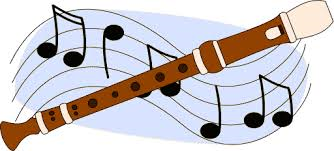 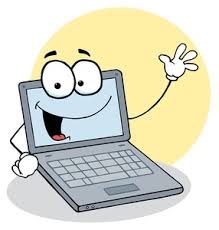 Breakfast Club8-8.40Lunch Time ClubAfter School Club3.30-4.30MondayMusic KS1Art Club KS2Musical Theatre KS2TuesdayHiit Class 5/6Golf 3/4Football Team 5/6WednesdayComputer Club 3/4Basketball 5/6Thursday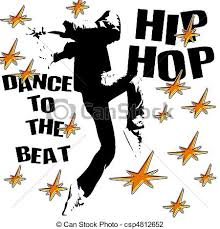 Gymnastics Club 3/4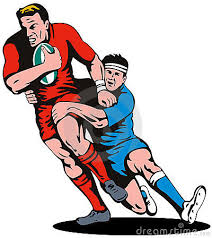 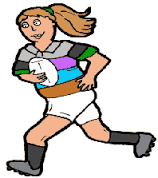 Rugby Rocket TotsHomework Club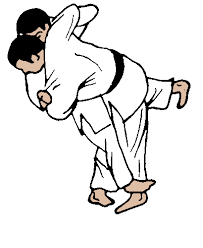 